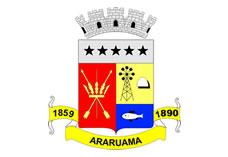 ESTADO DO RIO DE JANEIROPrefeitura Municipal de AraruamaSecretaria Municipal de SAÚDEFUNDO MUNICIPAL DE SAÚDECONTRATO DE AQUISIÇÃO Nº. 025/SESAU/2022MUNÍCIPIO DE ARARUAMA E SECRETARIA MUNICIPAL DE SAÚDE – SESAU (CONTRATANTE) MAMÉDICO CIRÚRGICO LTDA ME. (CONTRATADA).EXTRATOPARTES: Município de Araruama e Secretaria Municipal de Saúde – SESAU (Contratante) e MAMÉDICO CIRÚRGICO LTDA ME. - CNPJ Nº.00.823.255/0001-54 (Contratada).OBJETO: O objeto do presente contrato é a adesão, por estimativa, dos quantitativos dos itens 1, 2 e 3, da Ara de Registro de Preços do Pregão Presencial SRP 032/2021 (proc. Adm. 351/2021) do Município de Iguaba Grande/RJ, a qual tem como Órgão Gerenciador a Secretaria Municipal de Saúde, visando a “aquisição de Equipo de Bomba, com cessão de comodato de até 30 bombas para equipo, visando atender as necessidades de abastecimento das unidades municipais de saúde: UPA, H.M.P.A.S.C, H.M Jaqueline Prates” pelo período de 12 meses, de acordo com as especificações e no limite das quantidades autorizadas pelo órgão Gerenciador, em atendimento às necessidades da Secretaria Municipal de Saúde/RJ, conforme Termo de Referência apresentado nos autos do processo administrativo nº.8.892/2022.VIGÊNCIA: O presente contrato terá validade a contar da data de sua assinatura, e terminará no prazo de 12 (doze) meses. VALOR E DOTAÇÃO: Os preços ofertados, pela empresa signatária da presente Ata de Registro de Preços, correspondem ao valor de R$270.610,00 (duzentos e setenta mil e seiscentos e dez reais), consignado às fls. 221 no processo administrativo nº.8.892/2022, e os recursos orçamentários e financeiros para a liquidação do presente objeto, correrão à conta da dotação orçamentária Programa de Trabalho: 10.122.0046.2030 – ED 3.3.90.30.00.00DATA DA CELEBRAÇÃO:  14 de junho de 2022.